Приложение 1. Утилизация мусора в Средневековье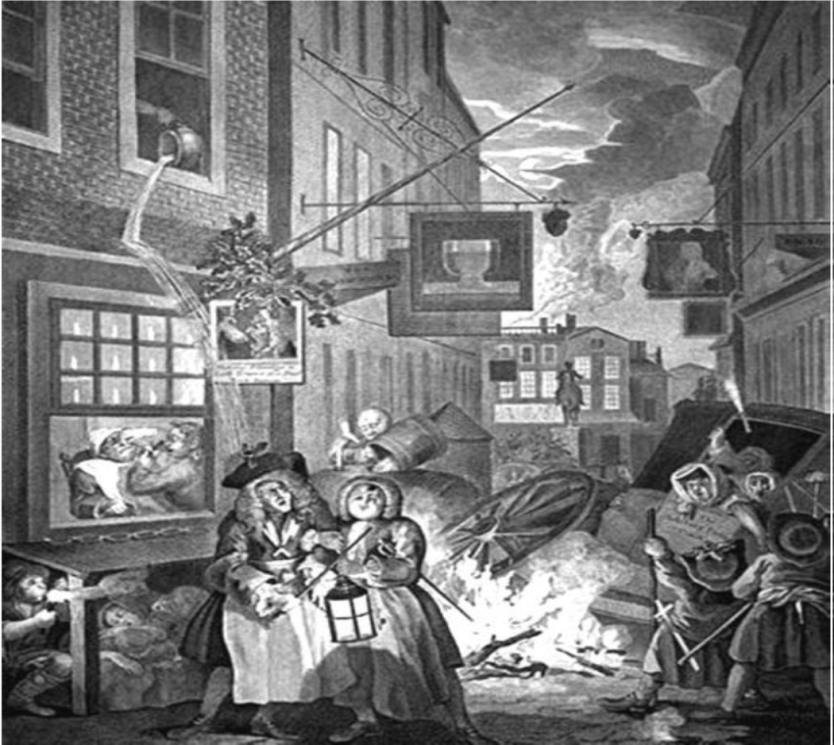 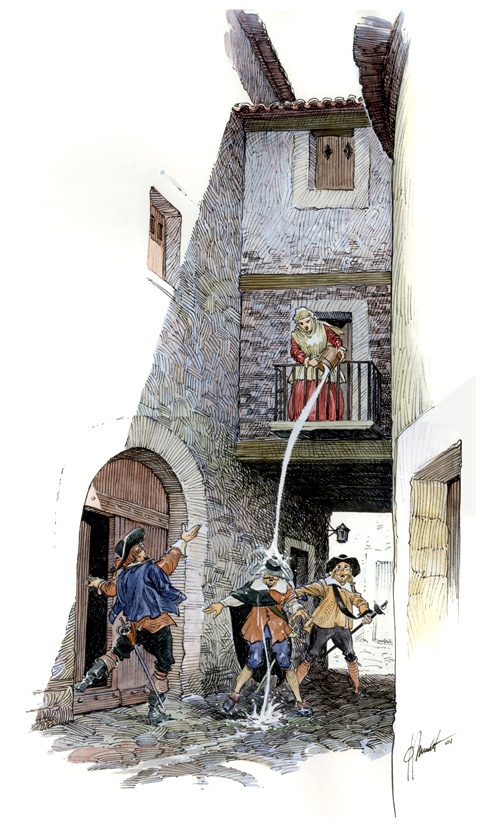 